Publicado en Granada el 29/07/2016 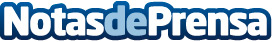 Posicionamiento SEO, clave en el marketing digitalTodo negocio actualmente debe potenciar su presencia online. Para ello, lo primero que hay que tener es una excelente página web que ayude a visibilizar, ante millones de usuario en la red, los productos y servicios que se quieren ofrecerDatos de contacto:Álvaro Fernández Cremades958050200Nota de prensa publicada en: https://www.notasdeprensa.es/posicionamiento-seo-clave-en-el-marketing Categorias: Telecomunicaciones Marketing Programación E-Commerce http://www.notasdeprensa.es